Click on the titles to see the records in sEURchBookse-booksAfrica's role and contribution to international criminal justiceby Jeremy Sarkin, Twaambo Ellah Mapenzi Siang'andu (eds.)Cambridge : Intersentia, [2020]ISBN: 9781839700880 1839700882Cooperation among democracies : the European influence on U.S. foreign policyby Thomas. Risse-KappenPrinceton, N.J. : Princeton University Press, 1995ISBN: 9780691222196 0691222193Doing fieldwork in areas of international intervention : a guide to research in violent and closed contextsby Berit Bliesemann de Guevara, Boas Morten (eds.)Bristol : Bristol University Press, 2020ISBN: 9781529206913 152920691X 9781529206920 1529206928Domestic abuse and human rightsby Jonathan Herring
Cambridge: Intersentia, [2020]ISBN: 9781839700972 1839700971Epistemic decolonization: a critical investigation into the anticolonial politics of knowledgeby D.A. Wood
Cham : Springer International Publishing : Imprint: Palgrave Macmillan, 2020ISBN: 9783030499624 3030499626Everything gardens and other stories : growing transition cultureby Luigi Russi
Plymouth : University of Plymouth Press, [2015]ISBN: 9781841023878 1841023876Flash forward : an illustrated guide to possible (and not so possible) tomorrowsby Rose Eveleth, Matt Lubchansky, Sophie Goldstein
New York : Abrams ComicArts, 2021ISBN: 9781647002930 1647002931Forces of reproduction : notes for a counter-hegemonic anthropoceneby Stefania Barca
Cambridge, United Kingdom ; New York, NY : Cambridge University Press, 2020ISBN: 9781108878371 1108878377Indigenist mobilization : confronting electoral communism and precarious livelihoods in post-reform Keralaby Luisa SteurNew York : Berghahn Books, 2017ISBN: 9781785333835 1785333836Involuntary dislocation home, trauma, resilience, and adversity-activated developmentby Renos K. Papadopoulos
London : Routledge, 2021ISBN: 9781000382785 1000382788 9781003154822 1003154824 1000382826 9781000382822Money talks : explaining how money really worksby Nina Bandelj, Frederick F. Wherry, Viviana A. Rotman Zelizer (eds.)
Princeton, New Jersey : Princeton University Press, [2017]ISBN: 1400885264 9781400885268Non-binary genders : navigating communities, identities, and healthcareby Ben VincentBristol : Policy Press, 2020ISBN: 1447351932 9781447351931 9781447351948 1447351940Peace photographyby Frank Moeller
Cham, Switzerland : Palgrave Macmillan, [2019]ISBN: 3030032221 9783030032227Pedagogies of crossing : meditations on feminism, sexual politics, memory, and the sacredby M. Jacqui Alexander, Judith Halberstam, Lisa Lowe (eds.)
Durham : Duke University Press, [2006]ISBN: 9780822386988 0822386984Rights as weapons : instruments of conflict, tools of powerby Clifford Bob
Princeton : Princeton University Press, [2019] ISBN: 9780691189055 0691189056The Cambridge handbook of environmental justice and sustainable developmentby Sumudu A. Atapattu, Carmen G. Gonzalez, Sara L. Seck (eds.)
Cambridge, United Kingdom ; New York, NY : Cambridge University Press, 2021ISBN: 9781108555791 1108555799The law of war and peace: a gender analysis volume 1by Gina Heathcote, Emily Jones, Sheri Labenski, Sara BertottiLondon : Zed Books, 2021ISBN: 1786996707 9781786996718 1786996715 9781786996725 1786996723 9780755637836 0755637836 9781786996701Youth migration and the politics of wellbeing:  stories of life in transitionby Elaine Chase, Jennifer Allsopp 
Bristol : Bristol University Press, 2021 ISBN: 9781529209051 1529209056PrintCausal case study methods : foundations and guidelines for comparing, matching and tracingby Derek Beach, Rasmus Brun Pedersen
Ann Arbor : University of Michigan Press, [2016]ISBN: 9780472073221 0472073222 9780472053223 0472053221Call Numbers:70718 - ISS The Hague Open Stacks (for loan)Research design and method selection : making good choices in the social sciencesby Diana Panke London : Sager Publications Ltd, 2018ISBN: 9781526438638 1526438631Call Numbers:70717 - ISS The Hague Open Stacks (for loan)GiftsBeyond institutional blueprints : hybrid security provision and democratic practice in Maliby Martin van Vliet
Thesis, Dissertation [The Netherlands] : [publisher not identified], [2021]ISBN: 9789463327282 9463327282Call Numbers:70719 - ISS The Hague Open Stacks (for loan)Managing common pool resources : principles and case studiesby Katar SinghDelhi ; New York : Oxford University Press, 1994 ISBN: 0195630300 9780195630305 0195633989 9780195633986Call Numbers:70720 - ISS The Hague Open Stacks (for loan)Preventing deadly conflict : publications of the Carneige Commission on Preventing Deadly Conflict: a resource for scholars, students, and policymakers.by Carnegie Commission on Preventing Deadly Conflict, Carnegie Corporation of New York
New York, N.Y. : Carnegie Corp. of New York, 1999
[No ISBN, CD-ROM]Call Numbers:D 11405 - ISS The Hague Closed Stacks (for loan)Religion and war resistance in the Plowshares movementby Sharon Erickson. NepstadNew York : Cambridge University Press, 2008ISBN: 9780521888929 0521888921 9780521717670 0521717671Call Numbers:70721 - ISS The Hague Open Stacks (for loan)What type of capitalism does Sri Lanka need?by Mick MooreColombo : Institute of Policy Studies, 1992 Call Numbers:D 11398 - ISS The Hague Closed Stacks (for loan)New Acquisitions –May 2021
University Library at ISSBooks
Journals
DVDs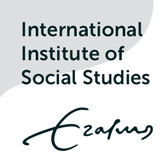 